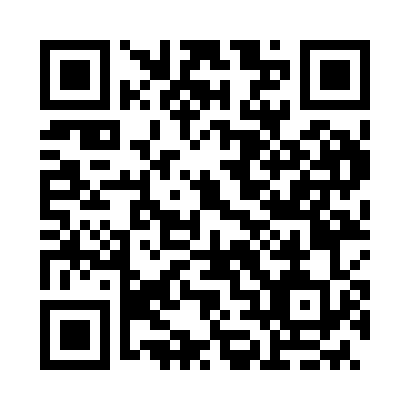 Prayer times for Katlankut, HungaryWed 1 May 2024 - Fri 31 May 2024High Latitude Method: Midnight RulePrayer Calculation Method: Muslim World LeagueAsar Calculation Method: HanafiPrayer times provided by https://www.salahtimes.comDateDayFajrSunriseDhuhrAsrMaghribIsha1Wed3:275:3312:465:498:009:582Thu3:255:3112:465:498:0210:003Fri3:225:3012:465:508:0310:024Sat3:205:2812:465:518:0410:045Sun3:175:2712:465:528:0610:066Mon3:155:2512:465:538:0710:097Tue3:125:2412:465:538:0810:118Wed3:105:2212:465:548:1010:139Thu3:075:2112:465:558:1110:1510Fri3:055:1912:455:568:1210:1711Sat3:025:1812:455:578:1410:2012Sun3:005:1712:455:578:1510:2213Mon2:575:1512:455:588:1610:2414Tue2:555:1412:455:598:1710:2715Wed2:525:1312:456:008:1910:2916Thu2:505:1212:456:008:2010:3117Fri2:485:1112:456:018:2110:3318Sat2:455:0912:466:028:2210:3619Sun2:435:0812:466:028:2310:3820Mon2:415:0712:466:038:2510:4021Tue2:385:0612:466:048:2610:4222Wed2:365:0512:466:048:2710:4423Thu2:345:0412:466:058:2810:4724Fri2:315:0312:466:068:2910:4925Sat2:295:0212:466:068:3010:5126Sun2:275:0212:466:078:3110:5327Mon2:255:0112:466:088:3210:5528Tue2:235:0012:466:088:3310:5729Wed2:214:5912:476:098:3410:5930Thu2:194:5912:476:108:3511:0131Fri2:174:5812:476:108:3611:03